		Kunstschaatsclub NETEPARK  Herentals  vzw     Vorselaarsebaan 60, 2200 HerentalsHappy SkateInschrijvingsformulierClub………………………………………. ……… Secretariaat ……………………………….NaamVoornaamClubnrCategorieseksegeboortedatumsolo; duo, groepTrainer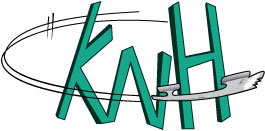 